Результаты анкетирования обучающихся СПб ГБПОУ «Автомеханический колледж» (апрель 2021 год)В анкетировании приняли участие 386 обучающихся 1-2 х курсов.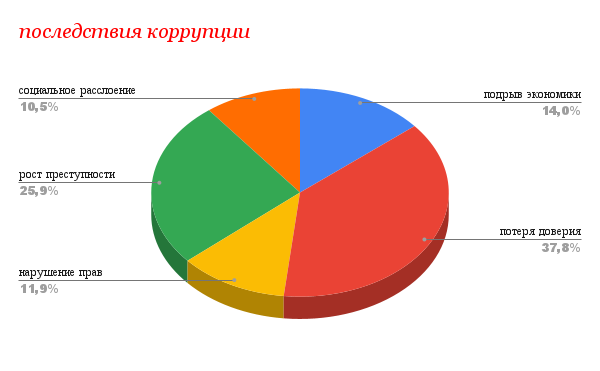 О каких из перечисленных антикоррупционных мерах, реализуемых в нашем колледже, Вы знаете?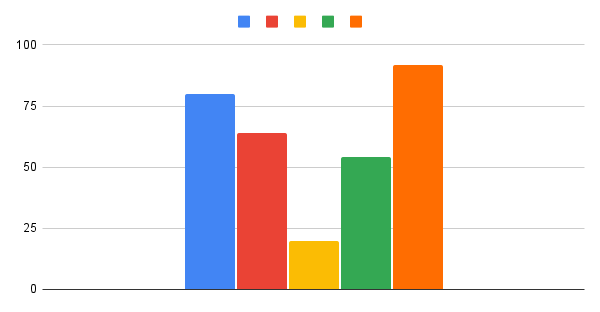 Педагог-психолог Иванова С.А.Знаете ли вы что такое коррупциядаСкорее да, чем нетнетЗнаете ли вы что такое коррупция96%4%0%Считаете ли вы, что с коррупцией необходимо боротьсяданетСчитаете ли вы, что с коррупцией необходимо бороться98%2%Каковы главные последствия коррупцииНарушение прав людейСоциальное расслоениеРост преступностиПотеря доверия граждан Подрыв экономикиКаковы главные последствия коррупции11,9%10,5%25,9% 37,8% 14%Считаете ли необходимым участие общества в борьбе с коррупциейданетСчитаете ли необходимым участие общества в борьбе с коррупцией98%2%Сталкивались ли вы с проявлением коррупции в колледжеДа, один разДа, более 2 разнетЗатрудняюсь ответитьСталкивались ли вы с проявлением коррупции в колледже--100%_Какое участие в профилактике и борьбе с коррупцией вы готовы принятьЗаявить в правоохранительные органыПозвонить на телефон доверияПроводить разъяснительную работуНичего не буду делатьКакое участие в профилактике и борьбе с коррупцией вы готовы принять36%59 %5%1%Знаю о проведении бесед, лекций по противодействию коррупцииЗнаю о телефоне доверияСлышал о создании антикоррупционной комиссииВидел (а) антикоррупционную информацию в группе Вконтакте колледжаВидел (а) антикоррупционную информацию на стендах в колледже55,9%44,8%20,3%37,8%64,3%